                                                                   Конспект НОД разработан                                                                   Педагогом- психологом Кучеровой Верой                                                                      Григорьевной.                                                                   Воспитателем Вифлянцевой Еленой                                                                                                  Александровной                                                                                                                                                              МБДОУ д/с «Солнышко»                                                                   г. Морозовск , Ростовской обл.Конспект НОД старшая группа «Традиции празднования Покрова Пресвятой Богородицы» Цель: создание условий для развития представлений о православном празднике Покрова Пресвятой Богородицы у детей старшего дошкольного возраста посредством приобщения их к традициям этого праздника.Задачи:-расширять представления детей о празднике Покрова в процессе беседы об обычаях и традициях этого праздника;-приобщать детей к быту казачества в процессе беседы о стряпке.-закреплять знания детей о блюдах казачьей кухни в процессе беседы о стряпке;-развивать мелкую моторику «Печем пироги»;Ход 1. Педагог-психолог: Здравствуйте ребята, Вы любите праздники?(Да). Какой великий праздник Пресвятой Богородицы, который является символом защиты и помощи донских казаков скоро будет?(Покрова)Педагог-психолог: Этот праздник любим в нашем народе, но особенно в казачестве, потому что с праздником Покрова связано одно из самых чудесных событий в истории казачества. Давным  давно донские и запорожские казаки совместно как один народ, как одно казачье братство сражались с турками, держали оборону.  Почти четыре года длилась эта оборона. Силы врага в пятнадцать раз превышали силы казаков. Но это не надломило волю к победе, не породило страх среди казаков. Мужественно оборонялись казаки, защищая город и Отечество свое, и крепко молились, потому что знали, что по человеческому рассуждению один человек не может победить пятнадцати. И после их молитв, стали без боя отступать турецкие войска . Вот какой была сильная молитва казаков к  Божьей Матери. И ее Покров помог казакам одержать победу  над врагом.Вот почему  такое трепетное отношение казаков к этому празднику.  Как вы думаете, что казаки старались сделать к  празднику Покрова Пресвятой Богородицы?(К этому дню казаки старались починить избу, собрать урожай на полях, в садах и в огородах. А когда был собран весь урожай, люди веселились, танцевали и пели).ВоспитательВот с сегодня мы с вами также будем готовиться к этому празднику. Урожай весь собран. Сады и огороды опустели, а на наши столы пришли какие фрукты, какие овощи?Дети:(называют )Педагог-психолог: Какие казачьи блюда можно приготовить из собранного урожая к празднику?(Борщ, взвар, кулеш рыбачий, уху, круглики, солянку).Воспитатель: Сейчас мы с вами отправимся в одну из частей куреня – в стряпку. Как вы думаете, почему эта часть дома так называется?(Потому что здесь готовят еду).Педагог-психолог: Действительно, «стряпать» – готовить пищу, отсюда и слова стряпуха, стряпка. Стряпка – самая главная и теплая комната в курене. Здесь находится «царица» дома. Отгадайте загадку:Летом спит, зимой горит,Пасть  открывает, дрова глотаетВесь дом согревает. Что это?(Печь).Воспитатель: Говорят на Руси: «Не красна изба углами, а красна …» (Дети заканчивают пословицу: «пирогами»).Педагог-психолог: А кто из вас знает, какие продукты используют для приготовления пирогов?(Муку, начинка может быть из фруктов и овощей).Для чего нужна мука? (для приготовления теста)Для чего нужны яблоки? (для начинки).Педагог-психолог: Кому из Вас нравиться помогать родителям, приготавливать пищу? Хотите приготовить пироги к празднику Покрова Пресвятой Богородицы?Предлагаю всем отправиться в стряпку. 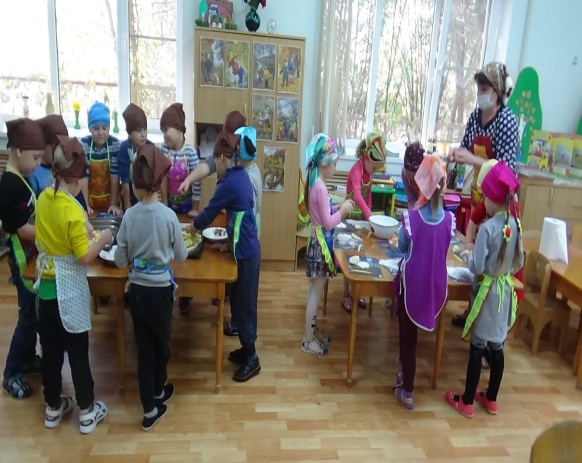 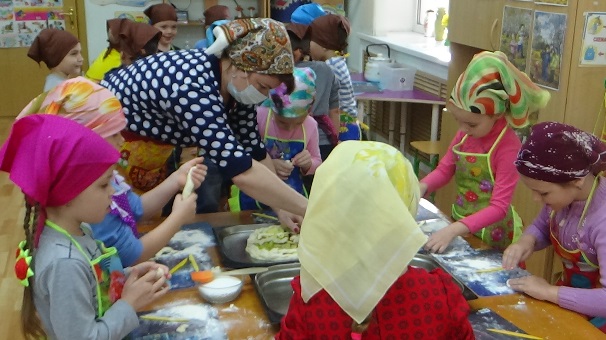 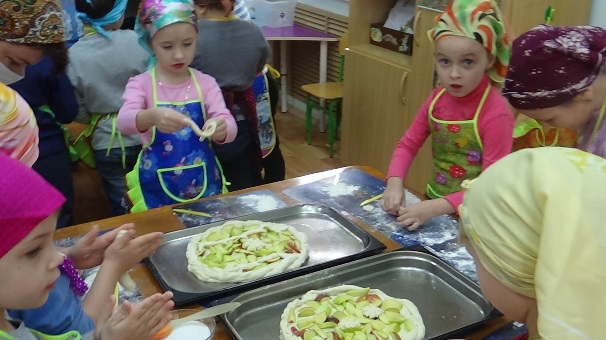 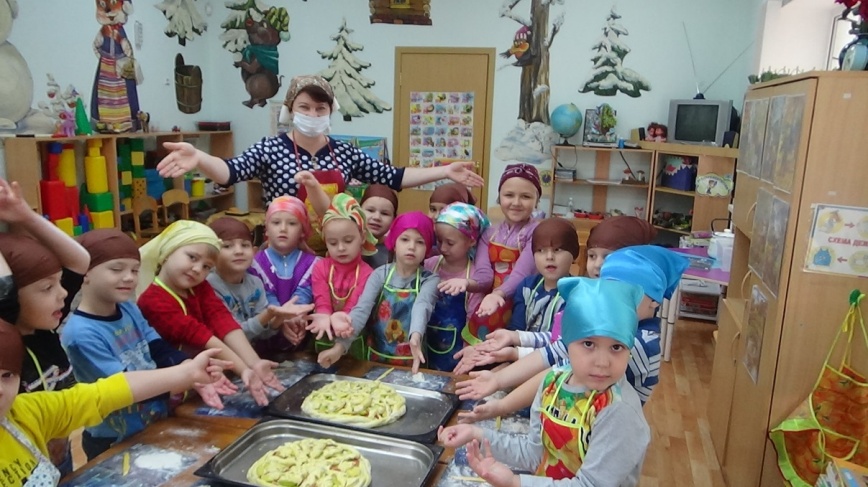 Девочки работают с тестом. Мальчики укладывают начинкуПолюбовавшись стряпней, отнесли пироги на кухню.ВоспитательТак что же  казаки старались сделать до праздника Покрова? Казаки пироги и  караваи затем  раздавали соседям и односельчанам, приговаривая: «Бог дав менi, а я вам даю — на щастя, на злагоду, на здоров'я». А вот все, что осталось от этой выпечки засушивали и хранили для великого поста.